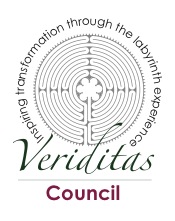 Veriditas Council Membership ApplicationPlease submit by May 1, 2014The Mission of the Veriditas Council is to serve the labyrinth and the Facilitator community by strengthening connections and developing resources. The Veriditas Council meets in Circle. Our Purpose is to develop and implement practical ways to support the work of Veriditas facilitators, and we work in cooperation and collaboration with the Veriditas Board and the larger labyrinth community. The Vision of the Veriditas Council is a strong, community-based, global network of labyrinth Facilitators, supporting the work of Veriditas.Each year the Council has two in-person meetings and regularly scheduled conference calls.  Each member must be able to think creatively, act cooperatively, make a minimum of a three-year commitment, and be financially capable of covering the costs of attending and supporting the work of the Council, including travel, meals, meetings, and lodging. Please respond to the following questions on a separate page and submit it with this application form to council@veriditas.org.Are you able to fulfill the above time and financial requirements for Council membership? When were you trained as a Veriditas facilitator?Describe your relationship with Veriditas.What is your experience with the labyrinth?  How long have you been involved? In what setting(s) do you offer the labyrinth?What gifts and strengths would you bring to the Council? (Small groups skills, computer skills, shared responsibility)Describe your leadership style. Have you had experience with the circle-style group process? If so, please describe.Name __________________________________________Address _______________________________________________________________________________________Phone __________________________________________Email___________________________________________If you have questions, please contact: council@veriditas.org